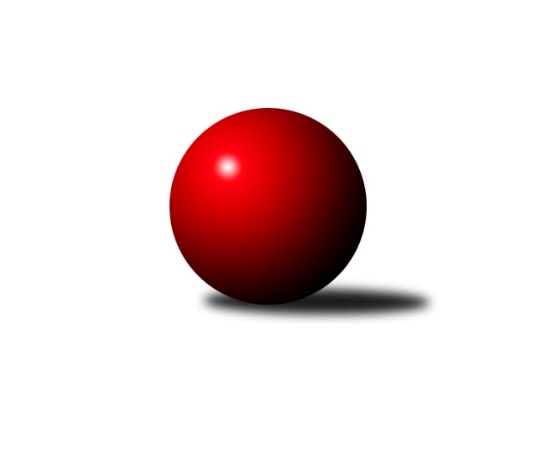 Č.15Ročník 2022/2023	19.5.2024 Jihomoravský KP1 jih 2022/2023Statistika 15. kolaTabulka družstev:		družstvo	záp	výh	rem	proh	skore	sety	průměr	body	plné	dorážka	chyby	1.	SK Podlužan Prušánky B	14	11	1	2	72.5 : 39.5 	(100.5 : 67.5)	2641	23	1839	803	33	2.	TJ Sokol Mistřín C	15	10	2	3	75.5 : 44.5 	(102.5 : 77.5)	2631	22	1799	832	37.6	3.	SK Podlužan Prušánky C	15	11	0	4	74.5 : 45.5 	(93.0 : 87.0)	2609	22	1798	811	35.3	4.	TJ Sokol Vážany	15	9	1	5	71.5 : 48.5 	(103.5 : 76.5)	2611	19	1807	804	40.7	5.	TJ Jiskra Kyjov	15	8	0	7	61.0 : 59.0 	(96.0 : 84.0)	2549	16	1776	774	49.4	6.	KK Jiskra Čejkovice	15	8	0	7	61.0 : 59.0 	(90.0 : 90.0)	2583	16	1782	800	50	7.	TJ Sokol Vracov B	14	7	0	7	58.5 : 53.5 	(83.5 : 84.5)	2552	14	1772	780	46.4	8.	TJ Lokomotiva Valtice B	15	6	1	8	57.0 : 63.0 	(91.5 : 88.5)	2529	13	1769	760	52.2	9.	TJ Sokol Šanov C	15	6	0	9	50.5 : 69.5 	(81.5 : 98.5)	2524	12	1765	760	45.9	10.	SKK Dubňany B	15	5	1	9	54.0 : 66.0 	(85.0 : 95.0)	2516	11	1750	766	43	11.	KK Sokol Litenčice	15	4	0	11	47.5 : 72.5 	(78.0 : 102.0)	2481	8	1752	728	52	12.	KK Vyškov D	15	1	0	14	28.5 : 91.5 	(63.0 : 117.0)	2457	2	1747	710	56.6Tabulka doma:		družstvo	záp	výh	rem	proh	skore	sety	průměr	body	maximum	minimum	1.	SK Podlužan Prušánky B	8	7	0	1	46.5 : 17.5 	(62.0 : 34.0)	2813	14	2884	2750	2.	TJ Sokol Mistřín C	8	6	2	0	44.5 : 19.5 	(54.0 : 42.0)	2681	14	2760	2619	3.	SK Podlužan Prušánky C	7	6	0	1	36.0 : 20.0 	(46.0 : 38.0)	2808	12	2925	2734	4.	TJ Lokomotiva Valtice B	7	5	1	1	36.0 : 20.0 	(51.5 : 32.5)	2509	11	2574	2434	5.	TJ Sokol Vážany	7	5	0	2	36.0 : 20.0 	(50.5 : 33.5)	2636	10	2670	2581	6.	TJ Sokol Vracov B	7	5	0	2	35.0 : 21.0 	(44.5 : 39.5)	2631	10	2712	2463	7.	KK Jiskra Čejkovice	8	5	0	3	39.0 : 25.0 	(53.5 : 42.5)	2500	10	2615	2350	8.	TJ Jiskra Kyjov	8	5	0	3	36.0 : 28.0 	(53.5 : 42.5)	2433	10	2535	2334	9.	TJ Sokol Šanov C	7	3	0	4	28.0 : 28.0 	(40.5 : 43.5)	2626	6	2712	2513	10.	KK Sokol Litenčice	8	3	0	5	30.5 : 33.5 	(48.0 : 48.0)	2447	6	2498	2399	11.	SKK Dubňany B	7	2	0	5	25.5 : 30.5 	(43.0 : 41.0)	2577	4	2672	2495	12.	KK Vyškov D	7	1	0	6	15.5 : 40.5 	(33.0 : 51.0)	2501	2	2651	2439Tabulka venku:		družstvo	záp	výh	rem	proh	skore	sety	průměr	body	maximum	minimum	1.	SK Podlužan Prušánky C	8	5	0	3	38.5 : 25.5 	(47.0 : 49.0)	2613	10	2837	2477	2.	SK Podlužan Prušánky B	6	4	1	1	26.0 : 22.0 	(38.5 : 33.5)	2607	9	2690	2443	3.	TJ Sokol Vážany	8	4	1	3	35.5 : 28.5 	(53.0 : 43.0)	2608	9	2797	2441	4.	TJ Sokol Mistřín C	7	4	0	3	31.0 : 25.0 	(48.5 : 35.5)	2622	8	2822	2563	5.	SKK Dubňany B	8	3	1	4	28.5 : 35.5 	(42.0 : 54.0)	2507	7	2698	2359	6.	TJ Jiskra Kyjov	7	3	0	4	25.0 : 31.0 	(42.5 : 41.5)	2566	6	2835	2434	7.	KK Jiskra Čejkovice	7	3	0	4	22.0 : 34.0 	(36.5 : 47.5)	2596	6	2706	2493	8.	TJ Sokol Šanov C	8	3	0	5	22.5 : 41.5 	(41.0 : 55.0)	2510	6	2810	2348	9.	TJ Sokol Vracov B	7	2	0	5	23.5 : 32.5 	(39.0 : 45.0)	2540	4	2747	2379	10.	KK Sokol Litenčice	7	1	0	6	17.0 : 39.0 	(30.0 : 54.0)	2486	2	2667	2372	11.	TJ Lokomotiva Valtice B	8	1	0	7	21.0 : 43.0 	(40.0 : 56.0)	2532	2	2775	2378	12.	KK Vyškov D	8	0	0	8	13.0 : 51.0 	(30.0 : 66.0)	2455	0	2646	2299Tabulka podzimní části:		družstvo	záp	výh	rem	proh	skore	sety	průměr	body	doma	venku	1.	SK Podlužan Prušánky B	11	9	1	1	58.5 : 29.5 	(79.5 : 52.5)	2642	19 	5 	0 	0 	4 	1 	1	2.	SK Podlužan Prušánky C	11	8	0	3	56.5 : 31.5 	(71.0 : 61.0)	2643	16 	5 	0 	1 	3 	0 	2	3.	TJ Sokol Mistřín C	11	7	1	3	53.5 : 34.5 	(74.5 : 57.5)	2625	15 	4 	1 	0 	3 	0 	3	4.	TJ Sokol Vážany	11	7	0	4	54.5 : 33.5 	(75.0 : 57.0)	2604	14 	3 	0 	2 	4 	0 	2	5.	TJ Sokol Vracov B	11	6	0	5	47.5 : 40.5 	(65.5 : 66.5)	2558	12 	4 	0 	2 	2 	0 	3	6.	KK Jiskra Čejkovice	11	6	0	5	46.0 : 42.0 	(68.0 : 64.0)	2584	12 	4 	0 	2 	2 	0 	3	7.	TJ Jiskra Kyjov	11	6	0	5	45.0 : 43.0 	(70.5 : 61.5)	2562	12 	4 	0 	2 	2 	0 	3	8.	TJ Lokomotiva Valtice B	11	4	1	6	42.0 : 46.0 	(68.5 : 63.5)	2539	9 	3 	1 	1 	1 	0 	5	9.	SKK Dubňany B	11	4	1	6	41.0 : 47.0 	(60.0 : 72.0)	2530	9 	1 	0 	4 	3 	1 	2	10.	TJ Sokol Šanov C	11	4	0	7	33.5 : 54.5 	(56.0 : 76.0)	2561	8 	2 	0 	3 	2 	0 	4	11.	KK Sokol Litenčice	11	2	0	9	30.5 : 57.5 	(57.0 : 75.0)	2490	4 	1 	0 	5 	1 	0 	4	12.	KK Vyškov D	11	1	0	10	19.5 : 68.5 	(46.5 : 85.5)	2452	2 	1 	0 	5 	0 	0 	5Tabulka jarní části:		družstvo	záp	výh	rem	proh	skore	sety	průměr	body	doma	venku	1.	TJ Sokol Mistřín C	4	3	1	0	22.0 : 10.0 	(28.0 : 20.0)	2759	7 	2 	1 	0 	1 	0 	0 	2.	SK Podlužan Prušánky C	4	3	0	1	18.0 : 14.0 	(22.0 : 26.0)	2594	6 	1 	0 	0 	2 	0 	1 	3.	TJ Sokol Vážany	4	2	1	1	17.0 : 15.0 	(28.5 : 19.5)	2671	5 	2 	0 	0 	0 	1 	1 	4.	SK Podlužan Prušánky B	3	2	0	1	14.0 : 10.0 	(21.0 : 15.0)	2803	4 	2 	0 	1 	0 	0 	0 	5.	TJ Sokol Šanov C	4	2	0	2	17.0 : 15.0 	(25.5 : 22.5)	2492	4 	1 	0 	1 	1 	0 	1 	6.	KK Sokol Litenčice	4	2	0	2	17.0 : 15.0 	(21.0 : 27.0)	2461	4 	2 	0 	0 	0 	0 	2 	7.	TJ Jiskra Kyjov	4	2	0	2	16.0 : 16.0 	(25.5 : 22.5)	2497	4 	1 	0 	1 	1 	0 	1 	8.	TJ Lokomotiva Valtice B	4	2	0	2	15.0 : 17.0 	(23.0 : 25.0)	2500	4 	2 	0 	0 	0 	0 	2 	9.	KK Jiskra Čejkovice	4	2	0	2	15.0 : 17.0 	(22.0 : 26.0)	2562	4 	1 	0 	1 	1 	0 	1 	10.	TJ Sokol Vracov B	3	1	0	2	11.0 : 13.0 	(18.0 : 18.0)	2573	2 	1 	0 	0 	0 	0 	2 	11.	SKK Dubňany B	4	1	0	3	13.0 : 19.0 	(25.0 : 23.0)	2511	2 	1 	0 	1 	0 	0 	2 	12.	KK Vyškov D	4	0	0	4	9.0 : 23.0 	(16.5 : 31.5)	2479	0 	0 	0 	1 	0 	0 	3 Zisk bodů pro družstvo:		jméno hráče	družstvo	body	zápasy	v %	dílčí body	sety	v %	1.	Sára Zálešáková 	SK Podlužan Prušánky B 	12	/	14	(86%)	25	/	28	(89%)	2.	Ludvík Vaněk 	KK Jiskra Čejkovice 	12	/	14	(86%)	22	/	28	(79%)	3.	Josef Kamenišťák 	TJ Sokol Vážany 	12	/	15	(80%)	21	/	30	(70%)	4.	Zdeněk Škrobák 	KK Jiskra Čejkovice 	12	/	15	(80%)	20	/	30	(67%)	5.	Radim Holešinský 	TJ Sokol Mistřín C 	11	/	13	(85%)	20	/	26	(77%)	6.	Vladislav Kozák 	TJ Sokol Mistřín C 	11	/	14	(79%)	22	/	28	(79%)	7.	Václav Luža 	TJ Sokol Mistřín C 	11	/	14	(79%)	18	/	28	(64%)	8.	Roman Krůza 	TJ Lokomotiva Valtice B 	11	/	15	(73%)	22	/	30	(73%)	9.	Petr Malý 	TJ Sokol Vážany 	10	/	11	(91%)	17	/	22	(77%)	10.	Kristýna Blechová 	TJ Sokol Šanov C 	10	/	13	(77%)	20	/	26	(77%)	11.	Antonín Svozil ml.	TJ Jiskra Kyjov 	10	/	15	(67%)	20	/	30	(67%)	12.	Michal Šmýd 	TJ Sokol Vracov B 	9.5	/	14	(68%)	20	/	28	(71%)	13.	Zdeněk Kratochvíla 	SKK Dubňany B 	9.5	/	14	(68%)	16	/	28	(57%)	14.	Ladislav Teplík 	SKK Dubňany B 	9.5	/	15	(63%)	17	/	30	(57%)	15.	Stanislav Kočí 	TJ Sokol Vracov B 	9	/	11	(82%)	16	/	22	(73%)	16.	Roman Mlynarik 	TJ Lokomotiva Valtice B 	9	/	12	(75%)	18	/	24	(75%)	17.	Václav Kratochvíla 	SKK Dubňany B 	9	/	12	(75%)	15.5	/	24	(65%)	18.	Milan Kochaníček 	KK Sokol Litenčice 	9	/	12	(75%)	14.5	/	24	(60%)	19.	Radim Kroupa 	TJ Sokol Vážany 	9	/	12	(75%)	14	/	24	(58%)	20.	Jiří Formánek 	KK Vyškov D 	9	/	14	(64%)	16.5	/	28	(59%)	21.	Michal Pálka 	SK Podlužan Prušánky C 	9	/	14	(64%)	16	/	28	(57%)	22.	Stanislav Zálešák 	SK Podlužan Prušánky C 	8	/	12	(67%)	13	/	24	(54%)	23.	Antonín Svozil st.	TJ Jiskra Kyjov 	8	/	13	(62%)	17	/	26	(65%)	24.	Martin Šubrt 	TJ Jiskra Kyjov 	8	/	13	(62%)	16	/	26	(62%)	25.	Aleš Zálešák 	SK Podlužan Prušánky B 	8	/	13	(62%)	14	/	26	(54%)	26.	Jozef Kamenišťák 	TJ Sokol Vážany 	8	/	14	(57%)	18	/	28	(64%)	27.	Jiří Novotný 	SK Podlužan Prušánky C 	8	/	14	(57%)	12	/	28	(43%)	28.	Eduard Jung 	TJ Lokomotiva Valtice B 	8	/	15	(53%)	15	/	30	(50%)	29.	Petr Sedláček 	TJ Sokol Vážany 	7.5	/	14	(54%)	17	/	28	(61%)	30.	Jiří Špaček 	TJ Jiskra Kyjov 	7.5	/	15	(50%)	16	/	30	(53%)	31.	Štěpánka Vytisková 	SK Podlužan Prušánky B 	7	/	8	(88%)	15	/	16	(94%)	32.	Zbyněk Škoda 	TJ Lokomotiva Valtice B 	7	/	10	(70%)	15	/	20	(75%)	33.	Michal Hlinecký 	KK Jiskra Čejkovice 	7	/	12	(58%)	12.5	/	24	(52%)	34.	Pavel Flamík 	SK Podlužan Prušánky C 	7	/	12	(58%)	10	/	24	(42%)	35.	Martin Bílek 	TJ Sokol Vracov B 	7	/	13	(54%)	11	/	26	(42%)	36.	Luděk Svozil 	TJ Sokol Mistřín C 	6.5	/	13	(50%)	13	/	26	(50%)	37.	Jitka Šimková 	SK Podlužan Prušánky C 	6	/	8	(75%)	10	/	16	(63%)	38.	Petr Khol 	TJ Sokol Mistřín C 	6	/	9	(67%)	9	/	18	(50%)	39.	Roman Blažek 	KK Sokol Litenčice 	6	/	10	(60%)	12	/	20	(60%)	40.	Martin Komosný 	KK Jiskra Čejkovice 	6	/	12	(50%)	13	/	24	(54%)	41.	Ivana Blechová 	TJ Sokol Šanov C 	6	/	13	(46%)	13.5	/	26	(52%)	42.	Kryštof Pevný 	KK Vyškov D 	6	/	13	(46%)	12.5	/	26	(48%)	43.	Michal Tušl 	SK Podlužan Prušánky B 	5.5	/	9	(61%)	11	/	18	(61%)	44.	Josef Toman 	SK Podlužan Prušánky B 	5.5	/	11	(50%)	12	/	22	(55%)	45.	Michal Šimek 	SK Podlužan Prušánky C 	5.5	/	12	(46%)	12	/	24	(50%)	46.	Petr Bakaj ml.	TJ Sokol Šanov C 	5	/	9	(56%)	11	/	18	(61%)	47.	Alena Kristová 	SK Podlužan Prušánky C 	5	/	10	(50%)	10	/	20	(50%)	48.	Adam Pavel Špaček 	TJ Sokol Mistřín C 	5	/	10	(50%)	9	/	20	(45%)	49.	Lenka Štěrbová 	KK Sokol Litenčice 	5	/	10	(50%)	9	/	20	(45%)	50.	Miroslav Bahula 	TJ Sokol Vracov B 	5	/	11	(45%)	11.5	/	22	(52%)	51.	David Vávra 	KK Sokol Litenčice 	5	/	11	(45%)	10	/	22	(45%)	52.	Miroslava Štěrbová 	KK Sokol Litenčice 	5	/	12	(42%)	11	/	24	(46%)	53.	Martin Mačák 	SKK Dubňany B 	5	/	12	(42%)	10	/	24	(42%)	54.	Radek Jurčík 	TJ Jiskra Kyjov 	5	/	13	(38%)	10	/	26	(38%)	55.	Josef Michálek 	KK Vyškov D 	5	/	15	(33%)	13	/	30	(43%)	56.	Martin Pechal 	TJ Sokol Vracov B 	4	/	8	(50%)	7	/	16	(44%)	57.	Tomáš Mrkávek 	KK Jiskra Čejkovice 	4	/	8	(50%)	7	/	16	(44%)	58.	Martina Pechalová 	TJ Sokol Vracov B 	4	/	10	(40%)	6	/	20	(30%)	59.	Vladimír Čech 	TJ Lokomotiva Valtice B 	4	/	11	(36%)	9	/	22	(41%)	60.	Jaroslav Konečný 	TJ Sokol Vracov B 	4	/	11	(36%)	8	/	22	(36%)	61.	Radek Loubal 	TJ Sokol Vážany 	4	/	14	(29%)	9.5	/	28	(34%)	62.	Robert Gecs 	TJ Lokomotiva Valtice B 	4	/	15	(27%)	7	/	30	(23%)	63.	Marian Bureš 	TJ Sokol Šanov C 	3.5	/	10	(35%)	10.5	/	20	(53%)	64.	Michal Teraz 	SK Podlužan Prušánky B 	3.5	/	11	(32%)	7.5	/	22	(34%)	65.	Tomáš Slížek 	SK Podlužan Prušánky B 	3	/	3	(100%)	4.5	/	6	(75%)	66.	Dušan Zahradník 	TJ Sokol Vážany 	3	/	6	(50%)	5.5	/	12	(46%)	67.	Petr Blecha 	TJ Sokol Šanov C 	3	/	7	(43%)	5	/	14	(36%)	68.	Jaroslav Šindelář 	TJ Sokol Šanov C 	3	/	8	(38%)	7.5	/	16	(47%)	69.	Rostislav Rybárský 	SKK Dubňany B 	3	/	8	(38%)	7	/	16	(44%)	70.	Pavel Antoš 	SKK Dubňany B 	3	/	9	(33%)	7.5	/	18	(42%)	71.	Pavel Dolinajec 	KK Jiskra Čejkovice 	3	/	10	(30%)	7	/	20	(35%)	72.	Jakub Toman 	SK Podlužan Prušánky B 	3	/	11	(27%)	9.5	/	22	(43%)	73.	Josef Smažinka 	KK Sokol Litenčice 	3	/	11	(27%)	6.5	/	22	(30%)	74.	Radek Vrška 	TJ Sokol Šanov C 	3	/	13	(23%)	9	/	26	(35%)	75.	Jan Donneberger 	KK Vyškov D 	3	/	14	(21%)	8	/	28	(29%)	76.	Zuzana Štěrbová 	KK Sokol Litenčice 	2	/	2	(100%)	3	/	4	(75%)	77.	Tomáš Goldschmied 	SKK Dubňany B 	2	/	2	(100%)	3	/	4	(75%)	78.	Monika Smažinková 	KK Sokol Litenčice 	2	/	2	(100%)	3	/	4	(75%)	79.	Filip Benada 	SK Podlužan Prušánky C 	2	/	3	(67%)	5	/	6	(83%)	80.	Václav Valenta 	TJ Jiskra Kyjov 	2	/	4	(50%)	4.5	/	8	(56%)	81.	Petr Snídal 	KK Vyškov D 	2	/	4	(50%)	3	/	8	(38%)	82.	Luděk Zapletal 	KK Sokol Litenčice 	2	/	7	(29%)	4	/	14	(29%)	83.	Ludvík Kuhn 	TJ Jiskra Kyjov 	2	/	8	(25%)	5.5	/	16	(34%)	84.	Jiří Fojtík 	KK Jiskra Čejkovice 	2	/	8	(25%)	4.5	/	16	(28%)	85.	Aleš Jurkovič 	SKK Dubňany B 	2	/	9	(22%)	5	/	18	(28%)	86.	Pavel Měsíček 	TJ Sokol Mistřín C 	2	/	13	(15%)	7	/	26	(27%)	87.	Jindřich Burďák 	TJ Jiskra Kyjov 	1.5	/	3	(50%)	2	/	6	(33%)	88.	Antonín Pihar 	SK Podlužan Prušánky B 	1	/	1	(100%)	2	/	2	(100%)	89.	Martina Nejedlíková 	TJ Sokol Vracov B 	1	/	1	(100%)	2	/	2	(100%)	90.	Daniel Ilčík 	TJ Sokol Mistřín C 	1	/	1	(100%)	2	/	2	(100%)	91.	Zdeněk Klečka 	SK Podlužan Prušánky C 	1	/	1	(100%)	2	/	2	(100%)	92.	Vladimír Stávek 	KK Jiskra Čejkovice 	1	/	1	(100%)	1	/	2	(50%)	93.	Jaroslav Hanuš 	TJ Sokol Vracov B 	1	/	1	(100%)	1	/	2	(50%)	94.	Marta Volfová 	TJ Sokol Šanov C 	1	/	2	(50%)	1	/	4	(25%)	95.	František Fialka 	SKK Dubňany B 	1	/	2	(50%)	1	/	4	(25%)	96.	Jakub Vančík 	TJ Jiskra Kyjov 	1	/	6	(17%)	5	/	12	(42%)	97.	Ivan Torony 	TJ Sokol Šanov C 	1	/	9	(11%)	3	/	18	(17%)	98.	Miroslav Poledník 	KK Vyškov D 	1	/	11	(9%)	5	/	22	(23%)	99.	Milana Alánová 	KK Vyškov D 	0.5	/	1	(50%)	1	/	2	(50%)	100.	Josef Smažinka 	KK Sokol Litenčice 	0.5	/	2	(25%)	2	/	4	(50%)	101.	Božena Vajdová 	TJ Lokomotiva Valtice B 	0	/	1	(0%)	1	/	2	(50%)	102.	Patrik Jurásek 	SKK Dubňany B 	0	/	1	(0%)	1	/	2	(50%)	103.	Kateřina Bařinová 	TJ Sokol Mistřín C 	0	/	1	(0%)	1	/	2	(50%)	104.	Aneta Vidlářová 	KK Vyškov D 	0	/	1	(0%)	1	/	2	(50%)	105.	Nikola Plášková 	TJ Sokol Vracov B 	0	/	1	(0%)	0	/	2	(0%)	106.	Martina Kapustová 	TJ Lokomotiva Valtice B 	0	/	1	(0%)	0	/	2	(0%)	107.	Veronika Presová 	TJ Sokol Vracov B 	0	/	1	(0%)	0	/	2	(0%)	108.	Milan Ryšánek 	KK Vyškov D 	0	/	1	(0%)	0	/	2	(0%)	109.	Libor Kuja 	SK Podlužan Prušánky B 	0	/	1	(0%)	0	/	2	(0%)	110.	Kateřina Kravicová 	KK Sokol Litenčice 	0	/	1	(0%)	0	/	2	(0%)	111.	Pavel Pěček 	TJ Sokol Mistřín C 	0	/	2	(0%)	1.5	/	4	(38%)	112.	František Svoboda 	TJ Sokol Vracov B 	0	/	2	(0%)	1	/	4	(25%)	113.	Zbyněk Škoda 	TJ Lokomotiva Valtice B 	0	/	2	(0%)	1	/	4	(25%)	114.	Zdeněk Hosaja 	SK Podlužan Prušánky C 	0	/	2	(0%)	0	/	4	(0%)	115.	Milan Štěrba 	KK Sokol Litenčice 	0	/	3	(0%)	2	/	6	(33%)	116.	Hana Majzlíková 	KK Jiskra Čejkovice 	0	/	3	(0%)	1	/	6	(17%)	117.	Dominik Valent 	KK Vyškov D 	0	/	3	(0%)	0	/	6	(0%)	118.	Jan Kovář 	TJ Sokol Vážany 	0	/	4	(0%)	1.5	/	8	(19%)	119.	Jan Vejmola 	KK Vyškov D 	0	/	4	(0%)	1	/	8	(13%)	120.	Monika Sladká 	TJ Sokol Šanov C 	0	/	4	(0%)	0	/	8	(0%)	121.	Radoslav Holomáč 	KK Jiskra Čejkovice 	0	/	5	(0%)	2	/	10	(20%)	122.	Jan Žurman 	KK Sokol Litenčice 	0	/	5	(0%)	1	/	10	(10%)	123.	Jan Beneš 	TJ Lokomotiva Valtice B 	0	/	6	(0%)	2	/	12	(17%)	124.	Marek Zaoral 	KK Vyškov D 	0	/	8	(0%)	2	/	16	(13%)Průměry na kuželnách:		kuželna	průměr	plné	dorážka	chyby	výkon na hráče	1.	Prušánky, 1-4	2765	1899	866	37.7	(461.0)	2.	TJ Sokol Mistřín, 1-4	2649	1824	825	39.6	(441.6)	3.	TJ Sokol Vracov, 1-6	2619	1809	810	40.6	(436.6)	4.	Šanov, 1-4	2615	1810	804	45.4	(435.9)	5.	KK Vyškov, 1-4	2574	1794	779	46.5	(429.1)	6.	Dubňany, 1-4	2568	1773	795	43.7	(428.1)	7.	KK Jiskra Čejkovice, 1-2	2482	1738	743	56.0	(413.8)	8.	TJ Lokomotiva Valtice, 1-4	2478	1740	737	52.9	(413.1)	9.	Litenčice, 1-2	2450	1715	735	45.8	(408.5)	10.	Kyjov, 1-2	2424	1702	722	48.8	(404.1)Nejlepší výkony na kuželnách:Prušánky, 1-4SK Podlužan Prušánky C	2925	8. kolo	Stanislav Zálešák 	SK Podlužan Prušánky C	532	8. koloSK Podlužan Prušánky B	2884	9. kolo	Pavel Flamík 	SK Podlužan Prušánky C	527	4. koloSK Podlužan Prušánky B	2884	7. kolo	Jitka Šimková 	SK Podlužan Prušánky C	524	11. koloSK Podlužan Prušánky B	2870	15. kolo	Roman Mlynarik 	TJ Lokomotiva Valtice B	520	11. koloSK Podlužan Prušánky C	2845	4. kolo	Jitka Šimková 	SK Podlužan Prušánky C	518	1. koloSK Podlužan Prušánky C	2838	11. kolo	Štěpánka Vytisková 	SK Podlužan Prušánky B	515	5. koloSK Podlužan Prušánky C	2837	9. kolo	Radim Kroupa 	TJ Sokol Vážany	514	15. koloTJ Jiskra Kyjov	2835	1. kolo	Štěpánka Vytisková 	SK Podlužan Prušánky B	510	14. koloTJ Sokol Mistřín C	2822	14. kolo	Jiří Špaček 	TJ Jiskra Kyjov	509	1. koloSK Podlužan Prušánky C	2814	6. kolo	Alena Kristová 	SK Podlužan Prušánky C	509	4. koloTJ Sokol Mistřín, 1-4TJ Sokol Mistřín C	2760	5. kolo	Radim Holešinský 	TJ Sokol Mistřín C	525	13. koloTJ Sokol Mistřín C	2739	15. kolo	Martin Šubrt 	TJ Jiskra Kyjov	503	9. koloTJ Sokol Mistřín C	2696	7. kolo	Václav Luža 	TJ Sokol Mistřín C	496	15. koloTJ Sokol Mistřín C	2695	13. kolo	Martin Bílek 	TJ Sokol Vracov B	494	12. koloSKK Dubňany B	2667	5. kolo	Vladislav Kozák 	TJ Sokol Mistřín C	493	5. koloSK Podlužan Prušánky B	2667	2. kolo	Daniel Ilčík 	TJ Sokol Mistřín C	492	2. koloTJ Sokol Mistřín C	2653	12. kolo	Rostislav Rybárský 	SKK Dubňany B	491	5. koloTJ Sokol Mistřín C	2651	9. kolo	Antonín Svozil ml.	TJ Jiskra Kyjov	490	9. koloTJ Jiskra Kyjov	2645	9. kolo	Pavel Měsíček 	TJ Sokol Mistřín C	486	7. koloTJ Sokol Vracov B	2640	12. kolo	Václav Luža 	TJ Sokol Mistřín C	482	10. koloTJ Sokol Vracov, 1-6SK Podlužan Prušánky B	2759	13. kolo	Josef Kamenišťák 	TJ Sokol Vážany	502	10. koloTJ Sokol Vážany	2745	10. kolo	Martin Bílek 	TJ Sokol Vracov B	498	10. koloTJ Sokol Vracov B	2712	9. kolo	Roman Blažek 	KK Sokol Litenčice	494	9. koloTJ Sokol Vracov B	2676	2. kolo	Martin Bílek 	TJ Sokol Vracov B	485	9. koloKK Sokol Litenčice	2667	9. kolo	Petr Sedláček 	TJ Sokol Vážany	485	10. koloTJ Sokol Vracov B	2662	15. kolo	Michal Tušl 	SK Podlužan Prušánky B	483	13. koloTJ Sokol Vracov B	2647	7. kolo	Michal Šmýd 	TJ Sokol Vracov B	479	5. koloTJ Sokol Vracov B	2635	5. kolo	Michal Šmýd 	TJ Sokol Vracov B	474	7. koloTJ Sokol Vracov B	2630	13. kolo	Martin Bílek 	TJ Sokol Vracov B	473	7. koloTJ Sokol Vracov B	2625	10. kolo	Martina Pechalová 	TJ Sokol Vracov B	472	9. koloŠanov, 1-4TJ Sokol Šanov C	2712	1. kolo	Ivana Blechová 	TJ Sokol Šanov C	521	1. koloTJ Sokol Šanov C	2700	14. kolo	Ludvík Vaněk 	KK Jiskra Čejkovice	496	1. koloTJ Lokomotiva Valtice B	2692	8. kolo	Roman Krůza 	TJ Lokomotiva Valtice B	490	8. koloTJ Sokol Šanov C	2686	10. kolo	Radek Vrška 	TJ Sokol Šanov C	484	10. koloKK Jiskra Čejkovice	2681	1. kolo	Radek Vrška 	TJ Sokol Šanov C	483	12. koloTJ Sokol Šanov C	2625	6. kolo	Petr Bakaj ml.	TJ Sokol Šanov C	479	6. koloSK Podlužan Prušánky C	2619	12. kolo	Stanislav Zálešák 	SK Podlužan Prušánky C	479	12. koloTJ Sokol Šanov C	2615	12. kolo	Jaroslav Šindelář 	TJ Sokol Šanov C	476	1. koloTJ Sokol Mistřín C	2598	6. kolo	Petr Bakaj ml.	TJ Sokol Šanov C	472	14. koloKK Vyškov D	2582	10. kolo	Kristýna Blechová 	TJ Sokol Šanov C	471	12. koloKK Vyškov, 1-4SKK Dubňany B	2698	11. kolo	Petr Malý 	TJ Sokol Vážany	490	8. koloTJ Sokol Šanov C	2694	11. kolo	Petr Snídal 	KK Vyškov D	485	11. koloSK Podlužan Prušánky B	2680	1. kolo	Josef Kamenišťák 	TJ Sokol Vážany	484	4. koloTJ Sokol Vážany	2670	11. kolo	Zdeněk Kratochvíla 	SKK Dubňany B	482	11. koloTJ Sokol Vážany	2664	3. kolo	Michal Pálka 	SK Podlužan Prušánky C	478	3. koloKK Vyškov D	2651	11. kolo	Sára Zálešáková 	SK Podlužan Prušánky B	478	1. koloTJ Sokol Vážany	2645	8. kolo	Petr Malý 	TJ Sokol Vážany	476	3. koloTJ Sokol Vážany	2633	14. kolo	Martin Mačák 	SKK Dubňany B	476	11. koloTJ Sokol Vážany	2631	6. kolo	Antonín Svozil st.	TJ Jiskra Kyjov	476	14. koloTJ Sokol Vážany	2630	1. kolo	Jitka Šimková 	SK Podlužan Prušánky C	475	3. koloDubňany, 1-4SK Podlužan Prušánky B	2690	6. kolo	Václav Kratochvíla 	SKK Dubňany B	502	12. koloSKK Dubňany B	2672	6. kolo	Sára Zálešáková 	SK Podlužan Prušánky B	495	6. koloKK Jiskra Čejkovice	2646	14. kolo	Ladislav Teplík 	SKK Dubňany B	486	6. koloSK Podlužan Prušánky C	2629	10. kolo	Martin Bílek 	TJ Sokol Vracov B	483	1. koloSKK Dubňany B	2626	14. kolo	Martin Mačák 	SKK Dubňany B	478	14. koloTJ Sokol Vracov B	2611	1. kolo	Zdeněk Škrobák 	KK Jiskra Čejkovice	476	14. koloSKK Dubňany B	2608	9. kolo	Zdeněk Klečka 	SK Podlužan Prušánky C	475	10. koloSKK Dubňany B	2559	12. kolo	Antonín Svozil ml.	TJ Jiskra Kyjov	472	12. koloSKK Dubňany B	2558	10. kolo	Michal Pálka 	SK Podlužan Prušánky C	471	10. koloKK Sokol Litenčice	2523	3. kolo	Aleš Zálešák 	SK Podlužan Prušánky B	470	6. koloKK Jiskra Čejkovice, 1-2KK Jiskra Čejkovice	2615	9. kolo	Ludvík Vaněk 	KK Jiskra Čejkovice	483	11. koloSK Podlužan Prušánky B	2601	4. kolo	Martin Komosný 	KK Jiskra Čejkovice	479	11. koloTJ Sokol Vážany	2561	9. kolo	Ludvík Vaněk 	KK Jiskra Čejkovice	475	4. koloKK Jiskra Čejkovice	2548	11. kolo	Petr Sedláček 	TJ Sokol Vážany	473	9. koloKK Jiskra Čejkovice	2542	7. kolo	Zdeněk Škrobák 	KK Jiskra Čejkovice	469	2. koloKK Jiskra Čejkovice	2526	4. kolo	Michal Hlinecký 	KK Jiskra Čejkovice	468	7. koloKK Jiskra Čejkovice	2495	5. kolo	Sára Zálešáková 	SK Podlužan Prušánky B	463	4. koloKK Jiskra Čejkovice	2493	13. kolo	Štěpánka Vytisková 	SK Podlužan Prušánky B	463	4. koloTJ Jiskra Kyjov	2484	7. kolo	Zdeněk Škrobák 	KK Jiskra Čejkovice	462	9. koloTJ Sokol Šanov C	2470	15. kolo	Ludvík Vaněk 	KK Jiskra Čejkovice	461	9. koloTJ Lokomotiva Valtice, 1-4TJ Sokol Mistřín C	2604	1. kolo	Roman Mlynarik 	TJ Lokomotiva Valtice B	488	9. koloTJ Lokomotiva Valtice B	2574	3. kolo	Roman Mlynarik 	TJ Lokomotiva Valtice B	479	10. koloTJ Lokomotiva Valtice B	2551	10. kolo	Roman Krůza 	TJ Lokomotiva Valtice B	460	14. koloTJ Lokomotiva Valtice B	2512	14. kolo	Ludvík Vaněk 	KK Jiskra Čejkovice	453	3. koloKK Jiskra Čejkovice	2512	3. kolo	Antonín Svozil ml.	TJ Jiskra Kyjov	452	10. koloTJ Lokomotiva Valtice B	2505	1. kolo	Zbyněk Škoda 	TJ Lokomotiva Valtice B	452	14. koloTJ Lokomotiva Valtice B	2500	9. kolo	Roman Krůza 	TJ Lokomotiva Valtice B	450	3. koloTJ Lokomotiva Valtice B	2485	12. kolo	Adam Pavel Špaček 	TJ Sokol Mistřín C	449	1. koloTJ Jiskra Kyjov	2445	10. kolo	Roman Mlynarik 	TJ Lokomotiva Valtice B	449	12. koloTJ Lokomotiva Valtice B	2434	7. kolo	Vladislav Kozák 	TJ Sokol Mistřín C	448	1. koloLitenčice, 1-2TJ Sokol Mistřín C	2563	11. kolo	Luděk Svozil 	TJ Sokol Mistřín C	475	11. koloSK Podlužan Prušánky C	2556	5. kolo	Milan Kochaníček 	KK Sokol Litenčice	451	7. koloTJ Sokol Vážany	2541	7. kolo	Radim Kroupa 	TJ Sokol Vážany	449	7. koloKK Sokol Litenčice	2498	7. kolo	Zuzana Štěrbová 	KK Sokol Litenčice	448	15. koloKK Jiskra Čejkovice	2493	8. kolo	Michal Pálka 	SK Podlužan Prušánky C	448	5. koloKK Sokol Litenčice	2492	15. kolo	Kristýna Blechová 	TJ Sokol Šanov C	447	2. koloKK Sokol Litenčice	2481	13. kolo	Josef Smažinka 	KK Sokol Litenčice	445	13. koloKK Sokol Litenčice	2474	5. kolo	Roman Blažek 	KK Sokol Litenčice	443	15. koloTJ Sokol Šanov C	2452	2. kolo	Radim Holešinský 	TJ Sokol Mistřín C	441	11. koloKK Sokol Litenčice	2416	4. kolo	Jiří Novotný 	SK Podlužan Prušánky C	440	5. koloKyjov, 1-2TJ Jiskra Kyjov	2535	13. kolo	Stanislav Zálešák 	SK Podlužan Prušánky C	483	15. koloSKK Dubňany B	2498	4. kolo	Antonín Svozil ml.	TJ Jiskra Kyjov	462	11. koloSK Podlužan Prušánky C	2477	15. kolo	Ludvík Kuhn 	TJ Jiskra Kyjov	451	8. koloTJ Jiskra Kyjov	2448	11. kolo	Petr Malý 	TJ Sokol Vážany	450	5. koloTJ Jiskra Kyjov	2447	8. kolo	Sára Zálešáková 	SK Podlužan Prušánky B	446	11. koloTJ Jiskra Kyjov	2444	6. kolo	Antonín Svozil ml.	TJ Jiskra Kyjov	445	13. koloSK Podlužan Prušánky B	2443	11. kolo	Antonín Svozil st.	TJ Jiskra Kyjov	442	15. koloTJ Sokol Vážany	2441	5. kolo	Martin Šubrt 	TJ Jiskra Kyjov	442	11. koloTJ Jiskra Kyjov	2440	15. kolo	Jiří Špaček 	TJ Jiskra Kyjov	439	15. koloTJ Jiskra Kyjov	2435	2. kolo	Martin Šubrt 	TJ Jiskra Kyjov	436	13. koloČetnost výsledků:	8.0 : 0.0	2x	7.0 : 1.0	13x	6.5 : 1.5	1x	6.0 : 2.0	26x	5.5 : 2.5	2x	5.0 : 3.0	9x	4.0 : 4.0	3x	3.5 : 4.5	2x	3.0 : 5.0	13x	2.0 : 6.0	8x	1.5 : 6.5	2x	1.0 : 7.0	7x	0.0 : 8.0	2x